   台北市不動產仲介經紀商業同業公會 函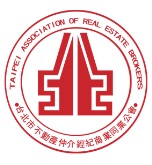                                                 公會地址：110台北市信義區基隆路1段111號8F-1                                                公會網址：http://www.taipeihouse.org.tw/                                                電子郵址：taipei.house@msa.hinet.net                                                聯絡電話：2766-0022傳真：2760-2255         受文者：各會員公司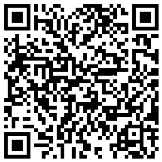 發文日期：中華民國112年8月23日發文字號：北市房仲立字第112105號速別：普通件密等及解密條件或保密期限：附件： 主旨：請踴躍報名三超講師-張元任講師主講「激發業務員的狼性」講座!說明：本會教育訓練委員會特邀請到超精彩、超幽默、超實用的三超講師-張元任講師主講「激發業務員的狼性」講座。教您如何激發業務潛能，幫助您成為超強業務，啟動您的銷售熱情、轉化您的壓力與挫折、突破您的業務障礙，本次講座非常實務與精彩，請勿錯失良機，並請 貴公司鼓勵經紀人員儘速報名!（名額有限）。張元任講師學經歷：學歷/國立中央大學土木系，現任/逸平企訓約聘講師，曾任/太平洋房屋店經理、三信商銀襄理課程大綱：(一)建立成功信念    (二) 找出我的天才    (三) 培養超業習慣(四)轉化壓力挫折    (五) 激發業務潛能    (六) 業務戰力特訓四、參加對象：會員公司所屬員工。(完全免費，本次僅限450名，採先報名先登記方式，額滿為止，敬請踴躍報名!)五、時間：112年9月19日（週二）下午13：30報到(14:00～17:00)。 六、地點：公務人力發展中心福華國際文教會館2樓卓越堂 (大安區新生南路三段30號) (捷運台電大樓站2號出口，出站左轉沿辛亥路步行約10~15分鐘至辛亥路新生南路口左轉)七、報名方式：報名表請傳真至2760-2255或e：taipei-house01@umail.hinet.net後，並請來電公會2766-0022尤秘書確認。※為展現業界菁英響應愛心慈善活動，講座當天敬請攜帶統一發票，憑發票入場(事後由公會將發票捐贈給慈善團體)※公會小叮嚀：因現場空調較冷，請攜帶薄外套防寒。  112/9/19「激發業務員的狼性」講座報名表(傳真：2760-2255後，並請來電公會2766-0022尤秘書確認。謝謝！)※為避免資源浪費，煩請報名後務必出席。先報名先登記，額滿為止。感謝您!公司名稱：公司名稱：聯絡人：聯絡電話： 姓名：（共    位）姓名：（共    位）